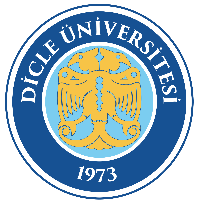 İLAHİYAT FAKÜLTESİBÖLÜM SEKRETERLİĞİ İŞ AKIŞ ŞEMASI Doküman Kodu: İLAHİYAT FAKÜLTESİBÖLÜM SEKRETERLİĞİ İŞ AKIŞ ŞEMASI Yürürlük Tarihi: İLAHİYAT FAKÜLTESİBÖLÜM SEKRETERLİĞİ İŞ AKIŞ ŞEMASI Revizyon Tarihi/No: 